UCHWAŁA NR VII/101/19RADY MIEJSKIEJ W GOSTYNIUz dnia 13 czerwca 2019 r.w sprawie przystąpienia do sporządzenia 
miejscowego planu zagospodarowania przestrzennego terenu położonego 
w Czachorowie               Na podstawie art. 18 ust. 2 pkt 15 Ustawy z dnia 8 marca 1990 r. o samorządzie gminnym (tekst jednolity Dz.U. z 2019 r. poz. 506) oraz art. 14 ust. 1 i ust. 2 Ustawy z dnia 27 marca 2003 r. o planowaniu i zagospodarowaniu przestrzennym (tekst jednolity 
Dz.U. z 2018 r. poz. 1945 ze zm.), Rada Miejska w Gostyniu uchwala, co następuje:Przystępuje się do sporządzenia miejscowego planu zagospodarowania przestrzennego terenu położonego w Czachorowie.Granice terenu, wymienionego w § 1, określa załącznik graficzny, stanowiący integralną część niniejszej uchwały.Dopuszcza się częściowe i etapowe sporządzenie oraz uchwalenie miejscowego planu zagospodarowania przestrzennego.Wykonanie uchwały powierza się Burmistrzowi Gostynia.Uchwała wchodzi w życie z dniem podjęcia.Przewodniczący Rady/-/ Mirosław Żywicki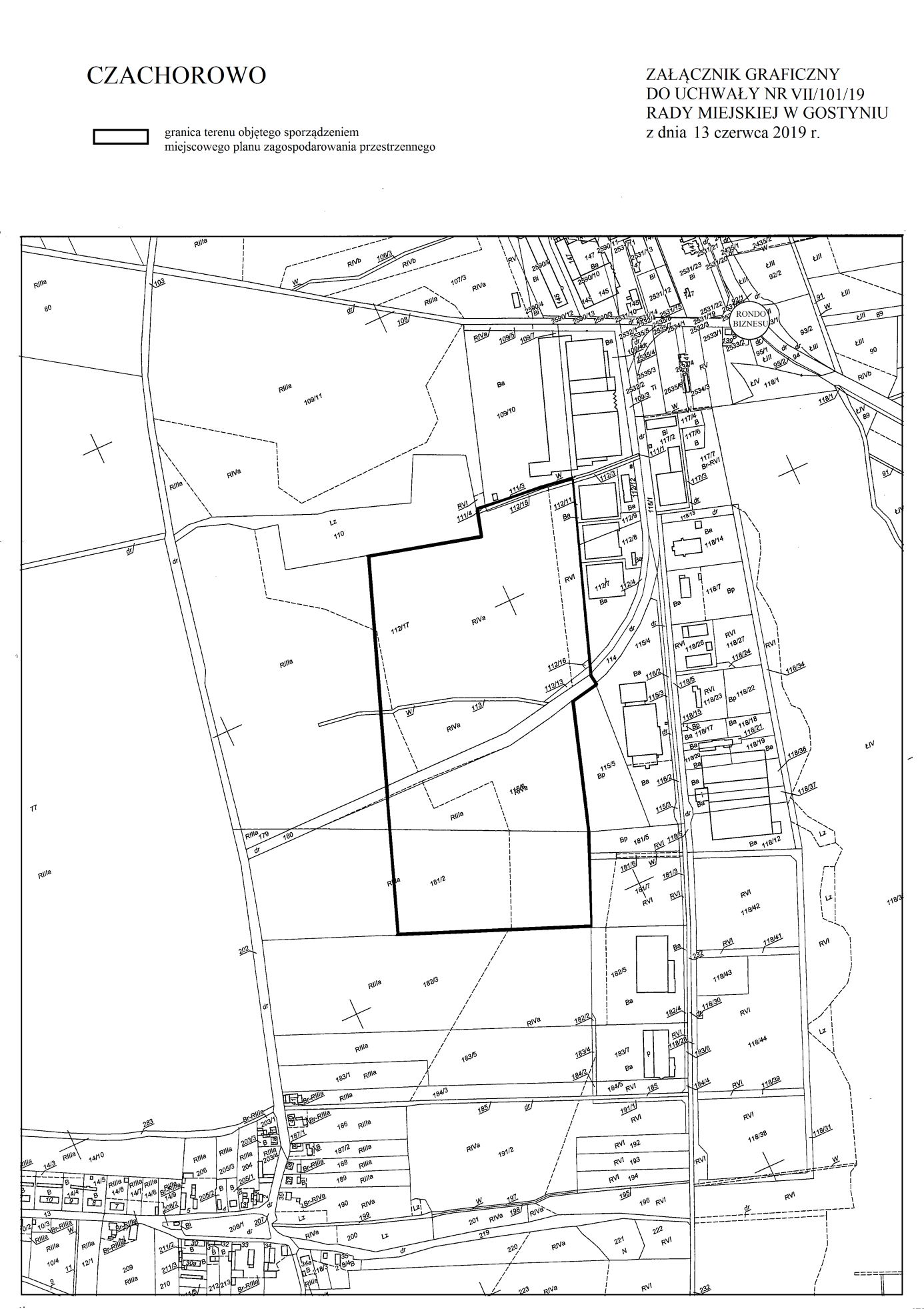 Przewodniczący Rady/-/ Mirosław ŻywickiUZASADNIENIE 
UCHWAŁY NR VII/101/19
RADY MIEJSKIEJ W GOSTYNIU 
z dnia 13 czerwca 2019 r.w sprawie przystąpienia do sporządzenia 
miejscowego planu zagospodarowania przestrzennego terenu położonego 
w Czachorowie           Wszczęcie procedury planistycznej jest efektem analizy zasadności sporządzenia niniejszego miejscowego planu zagospodarowania przestrzennego, którą wykonał Burmistrz Gostynia. Przystąpienie do analizy było skutkiem wniosków złożonych przez Mann+Hummel FT Poland Sp. z o.o. Sp. k. z siedzibą w Gostyniu oraz Convert PL Sp. z o.o. z siedzibą 
w Czachorowie. Analiza uwarunkowań, stanu istniejącego, zgodności proponowanych rozwiązań ze studium uwarunkowań i kierunków zagospodarowania przestrzennego oraz fakt, że optymalny rozwój ww. przedsiębiorstw może nastąpić jedynie na wskazanych terenach pozwala stwierdzić, że podjęcie niniejszej uchwały jest uzasadnione. Przewodniczący Rady/-/ Mirosław Żywicki